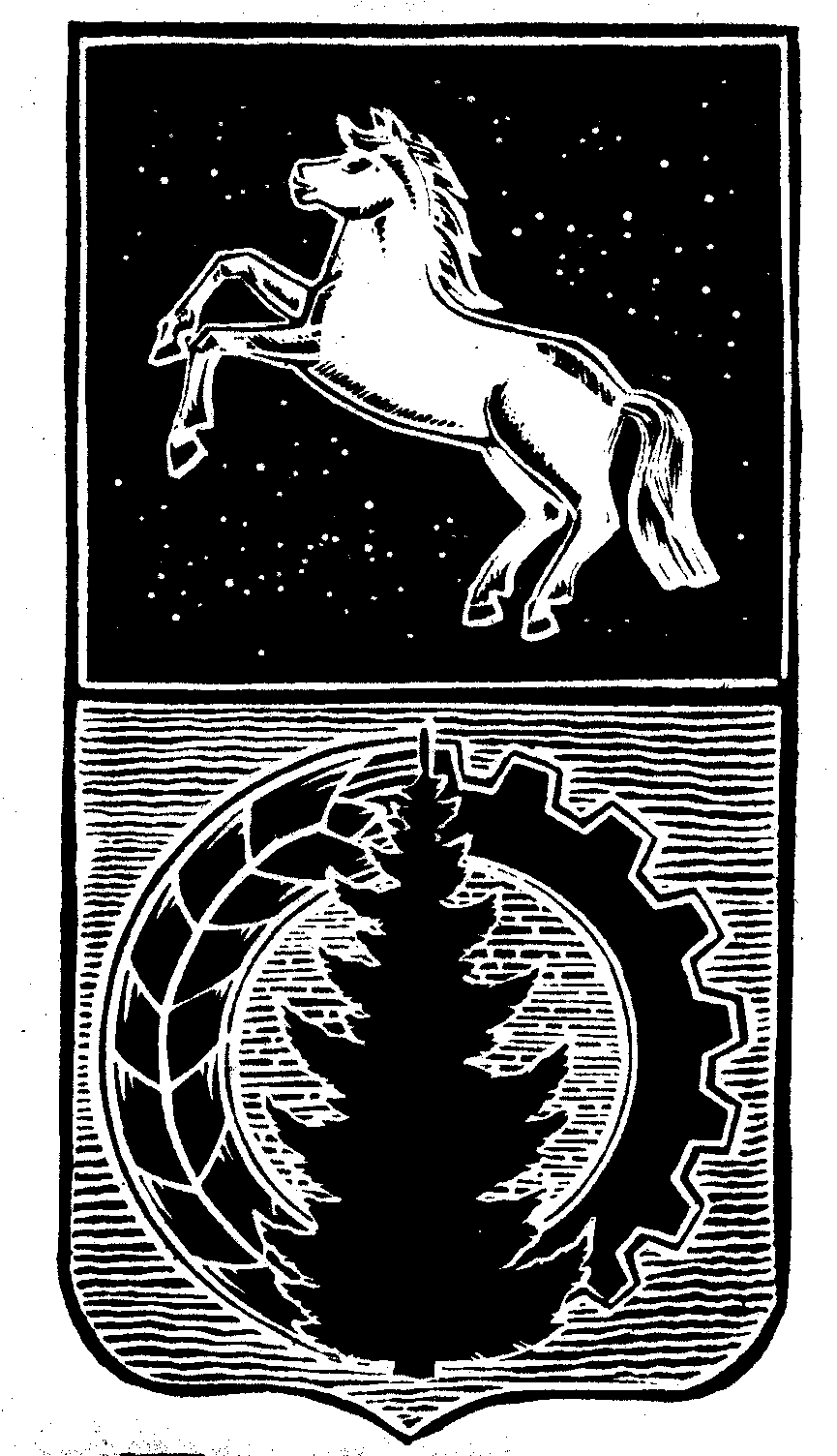 КОНТРОЛЬНО-СЧЁТНЫЙ  ОРГАНДУМЫ  АСИНОВСКОГО  РАЙОНАЗАКЛЮЧЕНИЕна проект решения Совета Ягодного сельского поселения «О внесении изменений в  решение Совета Ягодного сельского  поселения от 26.12.2019 № 121 «Об утверждении  бюджета муниципального образования «Ягодное сельское поселение Асиновского района Томской области» на 2020 год и плановый период 2021 и 2022 годов». г. Асино							                    	                25.12.2020Контрольно-счетным органом Думы Асиновского района в соответствии со ст. 10 решения Думы Асиновского района от 16.12.2011г № 104 «Об утверждении Положения «О Контрольно-счетном органе Думы Асиновского района» рассмотрен представленный проект решения Совета Ягодного сельского поселения «О внесении изменений в  решение Совета Ягодного сельского поселения от 26.12.2019 № 121 «Об утверждении  бюджета муниципального образования «Ягодное сельское поселение Асиновского района Томской области» на 2020 год и плановый период 2021 и 2022 годов».Экспертиза проекта решения Совета Ягодного сельского поселения «О внесении изменений в  решение Совета Ягодного сельского поселения от 26.12.2019 № 121 «Об утверждении  бюджета муниципального образования «Ягодное сельское поселение Асиновского района Томской области» на 2020 год и плановый период 2021 и 2022 годов»  проведена в период с 24 декабря 2020 года по 26 декабря 2020 года в соответствии со статьёй 157 Бюджетного Кодекса, статьей 9 Федерального закона от 07.02.2011 № 6-ФЗ «Об общих принципах организации и деятельности контрольно – счетных органов субъектов РФ и муниципальных образований», подпунктом 2 пункта 1 статьи 3 Положения о Контрольно-счетном органе муниципального образования «Асиновский район», утвержденного решением Думы Асиновского района от 16.12.2011 № 104, в целях определения соответствия муниципального правового акта бюджетному законодательству и на основании пункта 12.1 плана контрольных и экспертно-аналитических мероприятий Контрольно-счетного органа Думы Асиновского района на 2020 год, утвержденного распоряжением председателя Контрольно-счетного органа Думы Асиновского района от 27.12.2019 № 75, распоряжения председателя Контрольно-счетного органа  на проведение контрольного мероприятия от 24.12.2020 № 79.Должностные лица, осуществлявшие экспертизу:Председателем Контрольно-счётного органа Думы Асиновского района Нольфиной Т.Ю.Согласно представленного проекта решения, изменятся основные параметры бюджета:Доходы бюджета снизятся на 101,9 тыс. рублей и составят 18013,1 тыс. рублей;Расходы бюджета снизятся на 101,9 тыс. рублей и составят 19033,0 тыс. рублей;Дефицит бюджета поселения остался на прежнем уровне и составил 1019,9 тыс. рублей.1. Доходы бюджета муниципального образования - Ягодное сельское поселение на 2020 год.Изменения вносятся в доходную часть бюджета  поселения на 2020 год. Изменение структуры доходов бюджета на 2020 год приведено в таблице 1.							                                 Таблица 1, тыс. рублейДоходную часть бюджета предлагается уменьшить  в общей сумме на 101,9 тыс. рублей в связи с изменением безвозмездных поступлений от других бюджетов бюджетной системы Российской Федерации, в том числе:- увеличение субвенции на осуществление первичного воинского учета на территориях, где отсутствуют военные комиссариаты в сумме 1,0 тыс. рублей;- возврата иных межбюджетных трансфертов имеющих целевое назначение на реализацию мероприятия «Подготовка объектов теплоснабжения к прохождению отопительного периода» в сумме 102,9 тыс. рублей.2. Расходы бюджета муниципального образования - Ягодное сельское поселение на 2020 год.Изменения вносятся в расходную часть бюджета на 2020 год: в приложение 6 «Ведомственная структура расходов бюджета  муниципального образования «Ягодное сельское поселение Асиновского района Томской области» на 2020 год» к решению Совета Ягодного сельского поселения от 26.12.2019 № 121 «Об утверждении  бюджета муниципального образования «Ягодное сельское поселение Асиновского района Томской области» на 2020 год и плановый период 2021 и 2022 годов». Изменение направлений расходов в разрезе ведомственной классификации бюджета представлено в таблице 2.   Таблица № 2, тыс. рублейОбщая сумма расходов бюджета уменьшения на 101,9 тыс. рублей и составит 19 033,0 тыс. рублей.  А также, за счет уменьшения межбюджетных трансфертов и неналоговых доходов поселения проектом решения внесены изменения:- в приложение 7 «Распределение бюджетных ассигнований по целевым статьям (муниципальной программы Ягодного сельского поселения и не программным направлениям деятельности) и видам расходов классификации расходов бюджета муниципального образования «Ягодное сельское поселение Асиновского района Томской области» на 2020 год» уменьшен объем бюджетных ассигнований на сумму 101,9 тыс. рублей и составит 19033,0 тыс. рублей;- в приложение 8 «Объем межбюджетных трансфертов бюджету поселения, получаемых  из других бюджетов бюджетной системы Российской Федерации на 2020 год и плановый период 2020 и 2021 годов», увеличен объем межбюджетных трансфертов, получаемых из других бюджетов бюджетной системы РФ с 12967,8 тыс. рублей до 12865,9 тыс. рублей;- в приложение 11 «Перечень и объемы финансирования муниципальных программ на 2020 год и плановый период 2021 и 2022 годов», на 2020 год уменьшен объем финансирования муниципальной программы «Создание условий для развития Ягодного сельского поселения на 2019-2024 годы» на 205,0 тыс. рублей и составит 13187,9 тыс. рублей.Дефицит бюджета муниципального образования «Ягодное сельское поселение Асиновского района Томской области» на 2020 год.Дефицит бюджета сельского поселения остался на прежнем уровне и составил 1019,9 тыс. рублей. Покрытием дефицита бюджета является, изменения остатков средств на счетах по учету средств бюджета.По итогам рассмотрения проекта решения Совета Ягодного сельского поселения «О внесении изменений в  решение Совета Ягодного сельского поселения от 26.12.2019 № 121 «Об утверждении  бюджета муниципального образования «Ягодное сельское поселение Асиновского района Томской области» на 2020 год и плановый период 2021 и 2022 годов», Контрольно-счетный орган Думы Асиновского района сообщает, что данный проект решения может быть принят в предложенной редакции.Председатель         	_______________		                                Т.Ю. Нольфина                                                                                                                                        (подпись)				                                      (инициалы и фамилия)Наименование статьи доходовУтверждено на 2020 годПроект решенияРезультат (+,-)Налоговые и неналоговые доходы:5015,35 015,3Безвозмездные поступления13099,712997,8-101,9Всего доходов:18115,018013,1-101,9КодНаименование раздела расходовУтверждено на 2020 годПроект решенияРезультат (+,-)0100Общегосударственные вопросы5607,65785,6+ 178,00200Национальная безопасность и правоохранительная деятельность109,6110,6+ 1,00400Национальная экономика2947,32846,1-101,20500Жилищно-коммунальное хозяйство8765,98664,8-101,10800Культура, кинематография200,0120,5- 79,50110Физическая культура и спорт49,550,4+0,9Всего расходов:Всего расходов:19134,919033,0-101,9